                БОЙОРОК                             №   41                 РАСПОРЯЖЕНИЕ           31 октябрь 2022 й                                                               31 октября  2022 г«О предоставлении полномочий по использованию электронной подписи»В силу производственной необходимости и на основании статьи 312.1 Трудового кодекса Российской Федерации:1. Наделить правом электронной подписи следующих сотрудников по согласованию:2. Обеспечить соблюдение требований Федерального закона от 06.04.2011 № 63-ФЗ «Об электронной подписи».3. Установить, что при оформлении закупочных документов, подписании документов, применяется усиленная квалифицированная электронная подпись.4. При использовании электронной подписи все уполномоченные сотрудники обязаны руководствоваться правилами использования усиленной квалифицированной электронной подписи5. Контроль за исполнением настоящего распоряжения оставляю за собойГлава сельского поселения                                                        И.С.ХарисовБашкортостан РеспубликаһыныңШаран районымуниципаль районыныңШаран  ауыл Советыауыл биләмәһе ХакимиәтеБашкортостан РеспубликаһыныңШаран районы Шаран  ауыл СоветыКызыл урамы, 9, Шаран аулы Шаран районы Башкортостан Республикаһының, 452630 Тел./факс(347 69) 2-20-43,e-mail:sssharanss@yandex.ru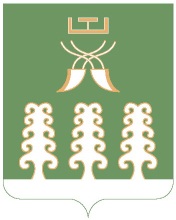 Администрация сельского поселенияШаранский  сельсоветмуниципального районаШаранский районРеспублики БашкортостанШаранский сельсовет Шаранского района Республики Башкортостанул. Красная,9, с.Шаран Шаранского района, Республики Башкортостан,452630Тел./факс(347 69) 2-20-43,e-mail:sssharanss@yandex.ru№Ф.И.ОДолжностьДолжностные полномочия при работеВид подписи1Габдрахманова Л.М.(по согласованию)И.о. начальника учреждения «Централизованная бухгалтерия МР Шаранский район РБ» Все полномочия согласно должностной инструкцииКвалифицированная ЭЦП2Мухаметов И.Г.(по согласованию)Глава сельского поселения Чалмалинский сельсоветВсе полномочия согласно должностной инструкцииКвалифицированная ЭЦП